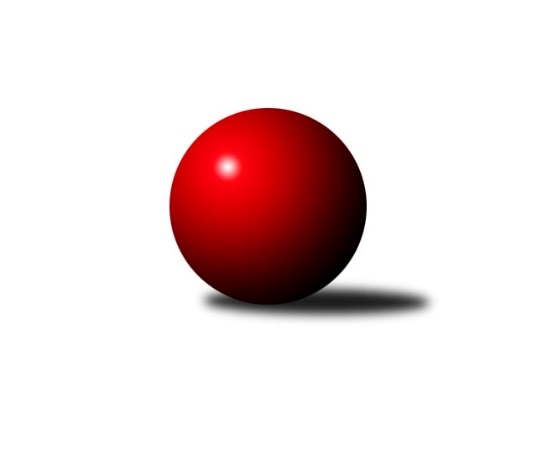 Č.13Ročník 2012/2013	19.1.2013Nejlepšího výkonu v tomto kole: 2575 dosáhlo družstvo: KK Jiskra Rýmařov ˝B˝Krajský přebor OL 2012/2013Výsledky 13. kolaSouhrnný přehled výsledků:TJ Kovohutě Břidličná ˝B˝	- TJ Kovohutě Břidličná ˝A˝	8:8	2466:2558		18.1.SKK Jeseník ˝B˝	- KK PEPINO Bruntál	12:4	2495:2449		18.1.SK Olomouc Sigma MŽ	- Spartak Přerov ˝C˝	3:13	2478:2496		18.1.TJ Tatran Litovel	- TJ Pozemstav Prostějov	4:12	2458:2470		19.1.KK Zábřeh  ˝C˝	- KK Jiskra Rýmařov ˝B˝	2:14	2492:2575		19.1.KKŽ Šternberk ˝A˝	- TJ Sokol Mohelnice	11:5	2487:2407		19.1.Tabulka družstev:	1.	TJ Pozemstav Prostějov	13	10	0	3	138 : 70 	 	 2498	20	2.	Spartak Přerov ˝C˝	13	8	1	4	125 : 83 	 	 2450	17	3.	KK Jiskra Rýmařov ˝B˝	13	7	1	5	119 : 89 	 	 2422	15	4.	TJ Sokol Mohelnice	13	7	1	5	111 : 97 	 	 2476	15	5.	TJ Tatran Litovel	13	6	1	6	108 : 100 	 	 2458	13	6.	TJ Kovohutě Břidličná ˝A˝	13	5	3	5	99 : 109 	 	 2438	13	7.	SK Olomouc Sigma MŽ	13	5	1	7	102 : 106 	 	 2512	11	8.	KK Zábřeh  ˝C˝	13	5	1	7	98 : 110 	 	 2484	11	9.	KKŽ Šternberk ˝A˝	13	5	1	7	98 : 110 	 	 2462	11	10.	TJ Kovohutě Břidličná ˝B˝	13	5	1	7	88 : 120 	 	 2434	11	11.	SKK Jeseník ˝B˝	13	4	3	6	88 : 120 	 	 2340	11	12.	KK PEPINO Bruntál	13	3	2	8	74 : 134 	 	 2390	8Podrobné výsledky kola:	 TJ Kovohutě Břidličná ˝B˝	2466	8:8	2558	TJ Kovohutě Břidličná ˝A˝	Zdeněk Fiury st. st.	 	 226 	 215 		441 	 2:0 	 436 	 	213 	 223		Ivo Mrhal st.	Zdeněk Chmela st.	 	 198 	 220 		418 	 2:0 	 415 	 	208 	 207		Jiří Večeřa	Zdeněk Chmela ml.	 	 196 	 201 		397 	 2:0 	 393 	 	194 	 199		Leoš Řepka	Petr Otáhal	 	 191 	 211 		402 	 0:2 	 430 	 	209 	 221		Jan Doseděl	Josef Veselý	 	 186 	 190 		376 	 0:2 	 457 	 	229 	 228		Čestmír Řepka	Zdeněk Fiury ml.	 	 210 	 222 		432 	 2:0 	 427 	 	206 	 221		Jiří Procházkarozhodčí: Nejlepší výkon utkání: 457 - Čestmír Řepka	 SKK Jeseník ˝B˝	2495	12:4	2449	KK PEPINO Bruntál	Jana Fousková	 	 219 	 202 		421 	 2:0 	 399 	 	196 	 203		Zdenek Hudec	Eva Křapková	 	 202 	 202 		404 	 0:2 	 432 	 	224 	 208		Tomáš Janalík	Jaromíra Smejkalová	 	 194 	 207 		401 	 0:2 	 408 	 	203 	 205		František Ocelák	Alena Vrbová	 	 205 	 214 		419 	 2:0 	 412 	 	222 	 190		Lukáš Janalík	Rostislav Cundrla	 	 222 	 218 		440 	 2:0 	 394 	 	198 	 196		Pavel Dvořák	Karel Kučera	 	 202 	 208 		410 	 2:0 	 404 	 	190 	 214		Josef Novotnýrozhodčí: Nejlepší výkon utkání: 440 - Rostislav Cundrla	 SK Olomouc Sigma MŽ	2478	3:13	2496	Spartak Přerov ˝C˝	Pavel Jüngling	 	 205 	 195 		400 	 0:2 	 418 	 	208 	 210		Rostislav Petřík	Jiří Malíšek	 	 218 	 201 		419 	 0:2 	 441 	 	180 	 261		Jan Lenhart *1	Břetislav Sobota	 	 207 	 229 		436 	 2:0 	 398 	 	193 	 205		Václav Pumprla	František Baslar	 	 191 	 233 		424 	 1:1 	 424 	 	221 	 203		Libor Daňa	Jiří Baslar	 	 204 	 196 		400 	 0:2 	 401 	 	215 	 186		Michal Symerský	Miroslav Hyc	 	 200 	 199 		399 	 0:2 	 414 	 	202 	 212		Jiří Kohoutekrozhodčí: střídání: *1 od 51. hodu David JanušíkNejlepší výkon utkání: 441 - Jan Lenhart	 TJ Tatran Litovel	2458	4:12	2470	TJ Pozemstav Prostějov	Jaroslav Vidim	 	 216 	 199 		415 	 0:2 	 448 	 	233 	 215		Jan Stískal	Ludvík Vymazal	 	 201 	 220 		421 	 2:0 	 374 	 	188 	 186		Josef Čapka	Pavel Pěruška	 	 208 	 189 		397 	 0:2 	 417 	 	201 	 216		Roman Rolenc	Jaromír Janošec	 	 209 	 205 		414 	 0:2 	 418 	 	201 	 217		Miroslav Plachý	Jaroslav Ďulík	 	 208 	 188 		396 	 0:2 	 432 	 	207 	 225		Václav Kovařík	Stanislav Brosinger	 	 217 	 198 		415 	 2:0 	 381 	 	196 	 185		Josef Jurdarozhodčí: Nejlepší výkon utkání: 448 - Jan Stískal	 KK Zábřeh  ˝C˝	2492	2:14	2575	KK Jiskra Rýmařov ˝B˝	Tomáš Dražil	 	 194 	 211 		405 	 0:2 	 428 	 	218 	 210		Martin Mikeska	Jiří Srovnal	 	 202 	 221 		423 	 0:2 	 428 	 	215 	 213		Michal Ihnát	Antonín Guman	 	 218 	 202 		420 	 2:0 	 409 	 	206 	 203		Jiří Polášek	Věra Urbášková	 	 193 	 181 		374 	 0:2 	 405 	 	195 	 210		Petr Chlachula	Jan Korner	 	 217 	 218 		435 	 0:2 	 468 	 	245 	 223		Josef Mikeska	Hana Ollingerová	 	 218 	 217 		435 	 0:2 	 437 	 	212 	 225		Rudolf Starchoňrozhodčí: Nejlepší výkon utkání: 468 - Josef Mikeska	 KKŽ Šternberk ˝A˝	2487	11:5	2407	TJ Sokol Mohelnice	Pavel Ďuriš	 	 210 	 232 		442 	 2:0 	 391 	 	196 	 195		Zdeněk Sobota	Václav Gřešek	 	 217 	 206 		423 	 0:2 	 427 	 	214 	 213		Ludovít Kumi	Jiří Pospíšil	 	 182 	 186 		368 	 0:2 	 425 	 	213 	 212		Dagmar Jílková	Emil Pick	 	 224 	 194 		418 	 2:0 	 374 	 	182 	 192		Tomáš Potácel	Zdeněk Vojáček	 	 186 	 200 		386 	 1:1 	 386 	 	195 	 191		Zdeněk Šebesta	Jindřích Gavenda	 	 220 	 230 		450 	 2:0 	 404 	 	214 	 190		Jaroslav Jílekrozhodčí: Nejlepší výkon utkání: 450 - Jindřích GavendaPořadí jednotlivců:	jméno hráče	družstvo	celkem	plné	dorážka	chyby	poměr kuž.	Maximum	1.	Jiří Kráčmar 	TJ Tatran Litovel	444.92	300.6	144.3	4.6	5/7	(488)	2.	Břetislav Sobota 	SK Olomouc Sigma MŽ	435.02	301.9	133.1	5.3	7/7	(472)	3.	Zdeněk Fiury  ml.	TJ Kovohutě Břidličná ˝B˝	433.85	295.3	138.6	3.6	5/6	(454)	4.	Jindřích Gavenda 	KKŽ Šternberk ˝A˝	431.60	291.1	140.5	3.1	7/7	(465)	5.	Jaromír Janošec 	TJ Tatran Litovel	431.40	297.1	134.3	4.7	5/7	(486)	6.	Eva Růžičková 	TJ Pozemstav Prostějov	431.21	296.2	135.0	5.0	6/8	(476)	7.	Jan Korner 	KK Zábřeh  ˝C˝	431.14	288.4	142.7	4.6	6/7	(442)	8.	Zdeněk Fiury st.  st.	TJ Kovohutě Břidličná ˝B˝	428.81	296.4	132.4	4.5	4/6	(459)	9.	Jan Stískal 	TJ Pozemstav Prostějov	428.79	293.3	135.5	6.8	6/8	(448)	10.	Karel Kučera 	SKK Jeseník ˝B˝	428.64	290.0	138.6	5.0	4/6	(469)	11.	Antonín Guman 	KK Zábřeh  ˝C˝	427.30	294.8	132.6	7.9	5/7	(451)	12.	David Janušík 	Spartak Přerov ˝C˝	425.33	289.1	136.2	5.8	6/8	(459)	13.	Pavel Ďuriš 	KKŽ Šternberk ˝A˝	424.86	289.4	135.4	6.2	7/7	(442)	14.	Miloslav Compel 	KK Zábřeh  ˝C˝	424.60	293.6	131.0	4.4	5/7	(439)	15.	Josef Mikeska 	KK Jiskra Rýmařov ˝B˝	423.21	291.0	132.2	7.0	8/8	(468)	16.	Miroslav Hyc 	SK Olomouc Sigma MŽ	422.94	295.3	127.7	5.9	7/7	(446)	17.	Ludovít Kumi 	TJ Sokol Mohelnice	422.39	285.7	136.7	4.7	7/8	(461)	18.	Petr Chlachula 	KK Jiskra Rýmařov ˝B˝	422.20	285.8	136.4	5.3	8/8	(460)	19.	Martin Mikeska 	KK Jiskra Rýmařov ˝B˝	421.81	272.0	119.1	4.9	7/8	(456)	20.	Jiří Srovnal 	KK Zábřeh  ˝C˝	420.54	283.2	137.3	6.7	5/7	(452)	21.	František Baslar 	SK Olomouc Sigma MŽ	420.43	289.3	131.1	5.5	6/7	(452)	22.	Josef Jurda 	TJ Pozemstav Prostějov	420.29	295.7	124.6	5.0	6/8	(495)	23.	Jiří Malíšek 	SK Olomouc Sigma MŽ	418.76	287.7	131.1	4.9	7/7	(445)	24.	Martin Zaoral 	TJ Pozemstav Prostějov	418.47	292.0	126.4	6.7	6/8	(492)	25.	Tomáš Janalík 	KK PEPINO Bruntál	418.00	287.9	130.1	6.2	6/7	(442)	26.	Tomáš Potácel 	TJ Sokol Mohelnice	417.64	290.9	126.7	5.1	7/8	(485)	27.	Lukáš Janalík 	KK PEPINO Bruntál	416.00	281.3	134.7	4.5	7/7	(435)	28.	Rostislav Petřík 	Spartak Přerov ˝C˝	414.54	283.7	130.8	3.1	7/8	(461)	29.	Leoš Řepka 	TJ Kovohutě Břidličná ˝A˝	414.24	284.4	129.8	5.5	6/7	(436)	30.	Petr Otáhal 	TJ Kovohutě Břidličná ˝B˝	414.08	282.2	131.9	6.0	4/6	(454)	31.	Hana Ollingerová 	KK Zábřeh  ˝C˝	413.77	292.0	121.7	6.6	5/7	(435)	32.	Roman Rolenc 	TJ Pozemstav Prostějov	413.68	286.9	126.8	5.1	7/8	(467)	33.	Pavel Pěruška 	TJ Tatran Litovel	412.43	284.7	127.7	7.3	7/7	(448)	34.	Dagmar Jílková 	TJ Sokol Mohelnice	412.33	288.7	123.6	8.4	7/8	(468)	35.	Pavel Jüngling 	SK Olomouc Sigma MŽ	412.14	287.8	124.3	9.8	6/7	(444)	36.	Zdeněk Šebesta 	TJ Sokol Mohelnice	410.44	287.3	123.2	5.1	8/8	(450)	37.	Ludvík Vymazal 	TJ Tatran Litovel	410.22	285.8	124.4	5.9	6/7	(442)	38.	Jiří Procházka 	TJ Kovohutě Břidličná ˝A˝	409.98	288.8	121.1	7.5	7/7	(451)	39.	Miroslav Plachý 	TJ Pozemstav Prostějov	409.07	282.3	126.8	6.9	7/8	(440)	40.	Emil Pick 	KKŽ Šternberk ˝A˝	409.03	284.8	124.2	8.3	7/7	(447)	41.	Zdeněk Chmela  ml.	TJ Kovohutě Břidličná ˝B˝	408.60	280.5	128.1	6.0	6/6	(435)	42.	Jan Doseděl 	TJ Kovohutě Břidličná ˝A˝	407.55	284.6	123.0	5.6	7/7	(436)	43.	Zdeněk Chmela  st.	TJ Kovohutě Břidličná ˝B˝	407.23	284.8	122.4	7.3	5/6	(430)	44.	Zdeněk Vojáček 	KKŽ Šternberk ˝A˝	406.81	274.5	132.3	5.3	7/7	(435)	45.	Josef Čapka 	TJ Pozemstav Prostějov	406.57	291.3	115.3	9.6	7/8	(443)	46.	Jan Kolář 	KK Zábřeh  ˝C˝	405.78	283.9	121.9	9.2	6/7	(444)	47.	Ivo Mrhal  st.	TJ Kovohutě Břidličná ˝A˝	404.86	277.6	127.2	6.3	7/7	(442)	48.	Jiří Polášek 	KK Jiskra Rýmařov ˝B˝	404.23	285.3	119.0	10.5	6/8	(460)	49.	Jiří Baslar 	SK Olomouc Sigma MŽ	403.76	290.3	113.5	10.5	6/7	(424)	50.	Jiří Kohoutek 	Spartak Přerov ˝C˝	403.70	284.2	119.6	8.0	8/8	(467)	51.	Tomáš Truxa 	TJ Tatran Litovel	403.40	289.6	113.8	8.6	5/7	(437)	52.	František Langer 	KK Zábřeh  ˝C˝	403.17	284.8	118.4	7.5	6/7	(433)	53.	Jiří Večeřa 	TJ Kovohutě Břidličná ˝A˝	402.74	281.4	121.4	6.7	7/7	(440)	54.	Josef Novotný 	KK PEPINO Bruntál	401.75	272.1	129.7	5.1	5/7	(426)	55.	Václav Gřešek 	KKŽ Šternberk ˝A˝	401.63	278.9	122.8	6.5	5/7	(457)	56.	Jaroslav Jílek 	TJ Sokol Mohelnice	400.95	285.8	115.1	7.4	8/8	(478)	57.	Alena Vrbová 	SKK Jeseník ˝B˝	400.54	278.6	122.0	8.1	4/6	(440)	58.	Michal Ihnát 	KK Jiskra Rýmařov ˝B˝	400.00	276.7	123.3	7.7	6/8	(437)	59.	Martin Zavacký 	SKK Jeseník ˝B˝	399.95	284.5	115.5	8.6	5/6	(449)	60.	Jaromíra Smejkalová 	SKK Jeseník ˝B˝	398.55	277.0	121.5	5.7	6/6	(451)	61.	Richard Janalík 	KK PEPINO Bruntál	394.53	279.3	115.3	8.6	5/7	(419)	62.	Jiří Pospíšil 	KKŽ Šternberk ˝A˝	393.75	274.3	119.5	10.3	5/7	(425)	63.	Jana Fousková 	SKK Jeseník ˝B˝	392.91	270.9	122.0	7.4	5/6	(448)	64.	Jaroslav Ďulík 	TJ Tatran Litovel	390.83	279.6	111.2	11.8	6/7	(419)	65.	František Ocelák 	KK PEPINO Bruntál	389.17	276.4	112.8	6.7	7/7	(411)	66.	Miloslav Krchov 	TJ Kovohutě Břidličná ˝B˝	388.60	276.3	112.3	6.7	5/6	(444)	67.	Vladimír Štrbík 	TJ Kovohutě Břidličná ˝B˝	387.13	267.8	119.4	7.4	4/6	(417)	68.	Pavel Dvořák 	KK PEPINO Bruntál	380.50	271.9	108.6	11.1	6/7	(409)	69.	Eva Křapková 	SKK Jeseník ˝B˝	369.71	257.5	112.2	11.7	6/6	(440)		Stanislav Beňa  st.	Spartak Přerov ˝C˝	446.00	302.0	144.0	4.0	1/8	(446)		Anna Drlíková 	TJ Sokol Mohelnice	446.00	313.0	133.0	6.0	1/8	(446)		Iveta Krejčová 	TJ Sokol Mohelnice	444.33	300.0	144.3	3.3	3/8	(461)		Rostislav Cundrla 	SKK Jeseník ˝B˝	441.33	306.3	135.0	2.7	1/6	(459)		Jaroslav Krejčí 	Spartak Přerov ˝C˝	438.25	287.8	150.5	2.0	4/8	(457)		Jaroslav Pěcha 	Spartak Přerov ˝C˝	427.00	287.0	140.0	2.0	1/8	(427)		Rudolf Starchoň 	KK Jiskra Rýmařov ˝B˝	425.13	298.5	126.6	7.7	5/8	(451)		Jan Lenhart 	Spartak Přerov ˝C˝	424.56	293.0	131.6	6.3	3/8	(452)		Tomáš Dražil 	KK Zábřeh  ˝C˝	422.17	281.7	140.5	5.0	3/7	(434)		Václav Kovařík 	TJ Pozemstav Prostějov	418.00	297.4	120.6	5.7	4/8	(442)		Jiří Vrobel 	TJ Tatran Litovel	417.00	276.0	141.0	3.0	1/7	(417)		Jaroslav Vidim 	TJ Tatran Litovel	415.00	285.5	129.5	8.3	1/7	(450)		Stanislav Brosinger 	TJ Tatran Litovel	415.00	303.0	112.0	8.0	1/7	(415)		Josef Šilbert 	SK Olomouc Sigma MŽ	414.00	283.0	131.0	9.0	1/7	(414)		Michal Symerský 	Spartak Přerov ˝C˝	413.40	280.5	132.9	5.0	5/8	(435)		Čestmír Řepka 	TJ Kovohutě Břidličná ˝A˝	412.50	277.1	135.4	5.3	4/7	(457)		Zdeněk Sobota 	TJ Sokol Mohelnice	411.40	284.7	126.7	7.7	5/8	(455)		Rostislav Krejčí 	TJ Sokol Mohelnice	411.28	286.6	124.7	5.8	5/8	(444)		Stanislav Feike 	TJ Pozemstav Prostějov	409.80	292.0	117.8	8.8	2/8	(437)		Karel Zvěřina 	SK Olomouc Sigma MŽ	408.50	287.5	121.0	6.5	2/7	(419)		Libor Daňa 	Spartak Přerov ˝C˝	405.93	279.7	126.3	8.2	5/8	(447)		Václav Pumprla 	Spartak Přerov ˝C˝	405.64	280.3	125.3	6.6	5/8	(462)		Tomáš Pěruška 	TJ Tatran Litovel	405.50	279.0	126.5	8.5	2/7	(410)		Radim Vlček 	SK Olomouc Sigma MŽ	399.00	284.0	115.0	6.0	1/7	(399)		David Hampl 	KK Jiskra Rýmařov ˝B˝	398.75	287.3	111.5	4.0	2/8	(420)		Tomáš Fiury 	TJ Kovohutě Břidličná ˝A˝	397.05	278.7	118.4	4.4	4/7	(424)		Lubomír Khýr 	TJ Kovohutě Břidličná ˝A˝	397.00	278.0	119.0	10.0	2/7	(409)		Jiří Hradílek 	Spartak Přerov ˝C˝	396.63	287.4	109.3	10.8	4/8	(431)		Miroslav Sigmund 	TJ Tatran Litovel	396.40	275.3	121.2	7.6	4/7	(432)		Martin Hampl 	TJ Tatran Litovel	396.00	272.0	124.0	12.0	1/7	(396)		Luboš Blinka 	TJ Tatran Litovel	390.00	291.0	99.0	13.0	1/7	(390)		Zdenek Hudec 	KK PEPINO Bruntál	389.50	270.3	119.3	7.8	4/7	(399)		Věra Urbášková 	KK Zábřeh  ˝C˝	388.50	275.4	113.1	11.6	2/7	(430)		Jan Mlčák 	KK PEPINO Bruntál	388.00	285.0	103.0	14.0	1/7	(388)		Václav Šubert 	KKŽ Šternberk ˝A˝	387.75	276.9	110.8	9.3	4/7	(406)		Jiří Karafiát 	KK Zábřeh  ˝C˝	382.00	275.0	107.0	10.0	2/7	(402)		Jaromír Vémola 	KKŽ Šternberk ˝A˝	378.00	282.0	96.0	11.0	1/7	(378)		Marek Hampl 	KK Jiskra Rýmařov ˝B˝	376.10	275.1	101.0	12.7	5/8	(409)		Martin Kaduk 	KK PEPINO Bruntál	375.48	267.4	108.1	8.7	4/7	(404)		Michal Juráš 	SKK Jeseník ˝B˝	372.00	261.0	111.0	9.0	2/6	(407)		Jaroslav Navrátil 	SKK Jeseník ˝B˝	370.00	247.0	123.0	12.0	1/6	(370)		Josef Veselý 	TJ Kovohutě Břidličná ˝B˝	368.38	261.1	107.3	7.5	2/6	(387)		Radomila Janoudová 	SKK Jeseník ˝B˝	354.00	255.0	99.0	17.0	1/6	(354)		Anna Smejkalová 	SKK Jeseník ˝B˝	344.00	247.5	96.5	11.5	2/6	(352)		Petra Rozsypalová 	SKK Jeseník ˝B˝	343.00	257.0	86.0	17.0	1/6	(343)		Tomáš Havlíček 	Spartak Přerov ˝C˝	337.00	256.0	81.0	16.0	1/8	(337)		Vlastimil Kozák 	TJ Tatran Litovel	331.00	253.0	78.0	21.0	1/7	(331)Sportovně technické informace:Starty náhradníků:registrační číslo	jméno a příjmení 	datum startu 	družstvo	číslo startu
Hráči dopsaní na soupisku:registrační číslo	jméno a příjmení 	datum startu 	družstvo	Program dalšího kola:14. kolo1.2.2013	pá	16:30	KK PEPINO Bruntál - TJ Kovohutě Břidličná ˝B˝	2.2.2013	so	9:00	TJ Kovohutě Břidličná ˝A˝ - KK Zábřeh  ˝C˝	2.2.2013	so	9:00	TJ Sokol Mohelnice - SK Olomouc Sigma MŽ	2.2.2013	so	9:00	Spartak Přerov ˝C˝ - TJ Tatran Litovel	2.2.2013	so	9:00	TJ Pozemstav Prostějov - SKK Jeseník ˝B˝	2.2.2013	so	13:00	KK Jiskra Rýmařov ˝B˝ - KKŽ Šternberk ˝A˝	Nejlepší šestka kola - absolutněNejlepší šestka kola - absolutněNejlepší šestka kola - absolutněNejlepší šestka kola - absolutněNejlepší šestka kola - dle průměru kuželenNejlepší šestka kola - dle průměru kuželenNejlepší šestka kola - dle průměru kuželenNejlepší šestka kola - dle průměru kuželenNejlepší šestka kola - dle průměru kuželenPočetJménoNázev týmuVýkonPočetJménoNázev týmuPrůměr (%)Výkon1xJosef MikeskaRýmařov B4681xČestmír ŘepkaBřidličná A113.54571xČestmír ŘepkaBřidličná A4572xJosef MikeskaRýmařov B113.114683xJindřích GavendaŠternberk A4502xJindřích GavendaŠternberk A111.684502xJan StískalProstějov4482xJan StískalProstějov109.74481xPavel ĎurišŠternberk A4422xPavel ĎurišŠternberk A109.694422xZdeněk Fiury st. st.Břidličná B4411xZdeněk Fiury st. st.Břidličná B109.53441